от «_13__» _11___2023                                                                                                    №__270___станица СтаронижестеблиевскаяО присвоении адресов объектам недвижимости для внесения в государственный адресный реестр Руководствуясь Федеральным законом от 6 октября 2003 года № 131-ФЗ «Об основных принципах организации местного самоуправления в Российской Федерации», в соответствии с Федеральным законом от 19 ноября 2014 года  № 1221-ФЗ «Об утверждении Правил присвоения, изменения и аннулирования адресов», Уставом Старонижестеблиевского сельского поселения Красноармейского района   п о с т а н о в л я ю:1. Земельному участку с кадастровым номером 23:13:0404001:42, площадью 3008 кв. м, расположенному по ул. Калинина в хуторе Восточный, присвоить адрес: Российская Федерация, Краснодарский край, Красноармейский муниципальный район, Старонижестеблиевское сельское поселение, хутор Восточный, улица Калинина, з/у 11.2. Жилому дому с кадастровым номером 23:13:0404001:508, площадью 26,9 кв.м, расположенному по ул. Калинина в хуторе Восточный, присвоить адрес: Российская Федерация, Краснодарский край, Красноармейский муниципальный район, Старонижестеблиевское сельское поселение, хутор Восточный, улица Калинина, д. 11.3. Земельному участку с кадастровым номером 23:13:0404001:79, площадью 2874 кв. м, расположенному по ул. Калинина в хуторе Восточный, присвоить адрес: Российская Федерация, Краснодарский край, Красноармейский муниципальный район, Старонижестеблиевское сельское поселение, хутор Восточный, улица Калинина, з/у 42.4. Жилому дому с кадастровым номером 23:13:0401004:42, площадью 30,8 кв.м, расположенному по ул. Калинина в хуторе Восточный, присвоить адрес: Российская Федерация, Краснодарский край, Красноармейский муниципальный район, Старонижестеблиевское сельское поселение, хутор Восточный, улица Калинина, д. 42.5. Контроль за выполнением настоящего постановления оставляю за собой.6. Постановление вступает в силу со дня его подписания. Исполняющий обязанности главыСтаронижестеблиевского сельского поселенияКрасноармейского района                                                                Е.Е. Черепанова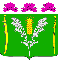 АДМИНИСТРАЦИЯСТАРОНИЖЕСТЕБЛИЕВСКОГО СЕЛЬСКОГО ПОСЕЛЕНИЯ КРАСНОАРМЕЙСКОГО РАЙОНАПОСТАНОВЛЕНИЕ